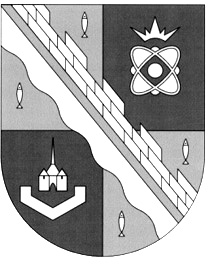 СОВЕТ ДЕПУТАТОВ МУНИЦИПАЛЬНОГО ОБРАЗОВАНИЯ СОСНОВОБОРСКИЙ ГОРОДСКОЙ ОКРУГ ЛЕНИНГРАДСКОЙ ОБЛАСТИ (ТРЕТИЙ СОЗЫВ)Р Е Ш Е Н И Еот 07.08.2019 года № 89Руководствуясь частью 4 статьи 44 Федерального Закона «Об общих принципах организации местного самоуправления в Российской Федерации» от 6 октября 2003 года N131-ФЗ и статьей 66 Устава муниципального образования Сосновоборский городской округ Ленинградской области, а также принимая во внимание апелляционное определение Верховного Суда Российской Федерации от 6 декабря 2017 года N48-АПГ17-21, совет депутатов Сосновоборского городского округаР Е Ш И Л:1. Внести изменения в «Порядок учета предложений по проекту Устава муниципального образования Сосновоборский городской округ Ленинградской области, проекту решения совета депутатов о внесении изменений в Устав муниципального образования Сосновоборский городской округ Ленинградской области, а также порядок участия граждан в обсуждении данных проектов», утвержденный решением совета депутатов от 31 ноября 2012 года №124 (с учетом изменений на 31 января 2018 года):1.1. пункт 3 изложить в новой редакции:«3. Предложения по Проекту могут быть представлены гражданами в аппарат совета депутатов по адресу ул. Ленинградская, д. 46, каб. 325 не позднее 9.00 рабочего дня, предшествующего дню проведения публичных слушаний по Проекту.При регистрации поступивших предложений по Проекту, работниками аппарата совета депутатов делается отметка о дате и времени приема данных предложений.»1.2. включить дополнительные пункты 3_1 и 3_2 в следующей редакции:«3_1. Предложения по Проекту, представленные в аппарат совета депутатов после официального опубликования информационного сообщения о проведении публичных слушаний по Проекту в городской газете «Маяк», подлежат официальному обнародованию на официальном сайте городской газеты «Маяк» в сети «Интернет» в срок, не позднее одних суток с момента их регистрации в аппарате совета депутатов.3_2. Предложения по Проекту, представленные в аппарат совета депутатов позднее 9.00 рабочего дня, предшествующего дню проведения публичных слушаний по Проекту, на публичных слушаниях и на заседании совета депутатов рассмотрению не подлежат. Данные предложения подлежат рассмотрению при очередной (последующей) корректировке Устава городского округа.»1.3. пункт 4 изложить в новой редакции:«4. Предложения по Проекту могут также быть направлены гражданами электронной почтой на адрес, указанный в опубликованном в городской газете «Маяк» информационном сообщении о проведении публичных слушаний по Проекту.При этом требования, установленные пунктами 3 – 3_2 настоящего Порядка, для рассмотрения предложений граждан, поступивших в аппарат совета депутатов в письменном виде, распространяются и на предложения по Проекту, направленные гражданами электронной почтой.»2. Настоящее решение опубликовать в городской газете «Маяк».3. Решение вступает в силу со дня официального опубликования в городской газете «Маяк».Заместитель председателясовета депутатов                                                                Н.П. Сорокин«О внесении изменений в «Порядок учета предложений по проекту Устава муниципального образования Сосновоборский городской округ Ленинградской области, проекту решения совета депутатов о внесении изменений в Устав муниципального образования Сосновоборский городской округ Ленинградской области, а также порядка участия граждан в обсуждении данных проектов»